В жилом комплексе PerovSky завершены работы по монтажу фасадов23.06.2017 г. Компания MR Group сообщает о завершении работ по монтажу фасадов во всех корпусах жилого комплекса PerovSky. В корпусе Pegasus закончено остекление, в корпусах Phoenix и Aquarius ведётся отделка входных групп. Ввод в эксплуатацию запланирован на 2017 год.Жилой комплекс комфорт-класса PerovSky располагается на востоке Москвы рядом с природным заказником «Терлецкий парк» и зоной отдыха «Терлецкая дубрава», по адресу Шоссе Энтузиастов, 88. Вход в парк с каскадом прудов, беседками для отдыха и спортивными площадками находится напротив жилого комплекса. Автором проекта выступило архитектурное бюро ADM, которое создало комплекс, гармонирующий с окружающей природой. PerovSky состоит из трех 23-этажных корпусов, объединенных стилобатом, фасады комплекса будут выполнены из клинкерного кирпича. В стилобатной части расположена вся необходимая инфраструктура: центр раннего развития, супермаркеты, салоны красоты, парикмахерские, кафе и фитнес-центр. Из окон квартир открываются панорамные виды на парковую зону. Покупателям предлагаются квартиры площадью от 27 до 64,7 кв. м и стоимостью от 4,5 млн рублей. Официальные риэлторы проекта – «Метриум Групп» и «Миэль-Новостройки».В интерьере лобби корпуса Pegasus (в мифологии – крылатый конь, который доставлял громы и молнии Зевсу от Гефеста) преобладают светло-бежевые и коричневые оттенки. Основным акцентом является каменное панно с природным узором. Декоративные зеркала в сочетании с хромированными подвесами придают интерьеру лобби легкость и воздушность, а необычные светильники в форме головы лошади, оригинальное оформление стойки ресепшн, с рисунком, напоминающим взмах крыла, отсылают к названию корпуса. Интерьер лобби корпуса Aquarius (латинское название созвездия «Водолей») построен на сочетании оттенков синего и серебристо-серого цветов. Морские мотивы прослеживаются в мозаике из ракушечника и 3D-панелях, повторяющих рельеф песка на дне океана. Основной изюминкой интерьера является контррельеф, имитирующий форму застывшего отпечатка коралла.Интерьер лобби корпуса Phoenix выполнен в теплых оттенках охристого и бежевого цветов. Главной доминантой является ресепшн в виде струящейся золотой ленты. Камин добавляет нотку тепла и домашнего уюта. На стене разместится изображения Феникса - «огненной птицы», символизирующей благородство и единственность, а также являющуюся солнечным символом.О компании MR GroupКомпания MR Group успешно работает на российском рынке с 2003 года и является одним из лидеров в девелопменте жилой и коммерческой недвижимости в России. Компания MR Group – четырежды Девелопер года (по версии премий Urban Awards, CRE Awards, Move Awards и "Рекорды рынка недвижимости"). Портфель компании – это 35 объектов общей площадью 5 миллионов кв. м в Москве, Московской области и Сочи. В настоящее время в стадии реализации в Москве находятся вторая очередь многофункционального комплекса «Савеловский Сити», жилые комплексы «Водный» и «Фили Град», «Воробьев Дом», PerovSky и «Ясный»,  проекты совместно с Coalco – жилые комплексы «Пресня Сити», «Царская площадь», комплекс апартаментов «Басманный,5» а также жилой микрорайон «Эко Видное 2.0» в Подмосковье. Накопленный профессиональный опыт позволяет MR Group оказывать полный спектр услуг: от подбора площадки под объект недвижимости, получения разрешительной документации до проектирования, осуществления строительства и дальнейшей эксплуатации. Более подробную информацию о MR Group можно получить на www.mr-group.ru  Дополнительная информация Пресс-служба +7 (495) 797-55-22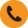 press@mr-group.ru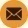 